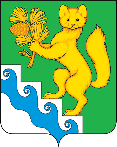 АДМИНИСТРАЦИЯ БОГУЧАНСКОГО РАЙОНАПОСТАНОВЛЕНИЕ15.09.2023                       с. Богучаны                             № 923-пО внесении изменений в состав согласительной комиссии по проектувнесения изменений в генеральный план  Богучанского сельсовета Богучанского районаВ соответствии с  Приказом Минэкономразвития России от 21.07.2016 №460 «Об утверждении порядка согласования проектов документов территориального планирования муниципальных образований, состава и порядка работы согласительной комиссии при согласовании проектов документов территориального планирования», руководствуясь ст. 7, 43, 47 Устава Богучанского района Красноярского края ПОСТАНОВЛЯЮ: 1. Внести в состав согласительной комиссии по проекту внесения изменений в генеральный план Богучанского сельсовета Богучанского района, утвержденный постановлением администрации Богучанского района от 23.08.2023 №847-п, следующие изменения:1.1. Ввести в состав комиссии: - представителя министерства экологии и рационального природопользования Красноярского края;- представителя агентства по гражданской обороне, чрезвычайным ситуациям и пожарной безопасности Красноярского края.2. Отделу по архитектуре и градостроительству администрации Богучанского района (Сорокин С.В.) разместить настоящее постановление в федеральной государственной информационной системе территориального планирования в информационно-телекоммуникационной сети «Интернет».3. Опубликовать настоящее постановление на официальном сайте муниципального образования Богучанский район в сети «Интернет».4. Контроль за исполнением настоящего постановления возложить на Первого заместителя Главы Богучанского района В.М. Любима.5. Настоящее постановление вступает в силу со дня, следующего за днем его опубликования, и распространяет свое действие на правоотношения, возникшие с 12.09.2023 г.Глава Богучанского района	                                   А.С. Медведев